E.P.1 EVALUACIÓN DE PROCESO Nº 2Nombre: ____________________________________________________________Fecha: ___/03/2020				Curso: Tercero medio ____A continuación, se han representado los puntos correspondientes a los pares ordenados que representan a algunos complejos. Expréselos en forma canónica y par ordenado.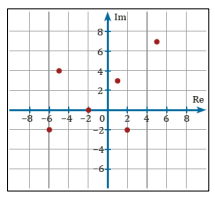 Escribe las siguientes expresiones como números complejos en su forma binomial y par ordenado.Al mirar una representación gráfica en el plano complejo, se observa que la parte real de un complejo  está tres unidades a la izquierda de la parte real de  y su parte imaginaria a cuatro unidades bajo de esta. Escriba la forma binomial y dibuje el vector de ambos complejosEscribir como par ordenado los complejos  y . Luego, ayudándose por el plano complejo, encuentren las componentes del complejo cuyo extremo está en el punto medio de los extremos de los dos complejos dadosDetermina el módulo de los siguientes números complejos:Determina  y  , para los siguientes números complejos. y  y  y Si  y , ¿cuáles son los valores de x e y para que:Resuelve los siguientes ejercicios:Unidades de aprendizajeUnidad 4Objetivo Calcular raíces imaginariasDeterminar valores de potencia de iOperar raíces imaginarias y/o potencias de iReconocer un número complejo.Determinar partes de un número complejo.Determinar el módulo y conjugado de un número complejo